KEMENTERIAN RISET, TEKNOLOGI, DAN PENDIDIKAN TINGGI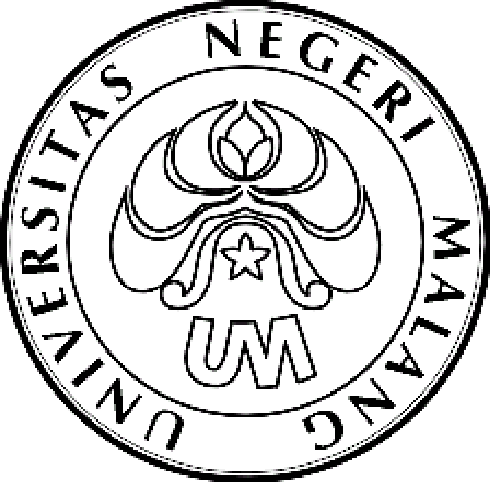 UNIVERSITAS NEGERI MALANG (UM)Jalan Semarang 5, Malang 65145Telepon: 0341-551312Laman: www.um.ac.id PENGUMUMANNomor: 30.1.2/UN32.16.2/KM/2017TentangSYARAT PENGAMBILAN DANA PKMKT (GT dan AI) Tahun 2017Menyerahkan soft file proposal PKM GT/AI dalam bentuk Microsoft Word yang dimasukkan dalam CD2. 	Menyerahkan fotokopi KTMPengambilan dana dilayani pada tanggal 1—9 Februari 2017 pada jam kerja di Subag MPIKA (Gedung A3, lantai 3).Malang, 30 Januari 2017 Kabag Kemahasiswaan,TTDDrs. Taat SetyohadiNIP 19641108 198903 1 004